BRUBAKER BRAIN BOOSTERS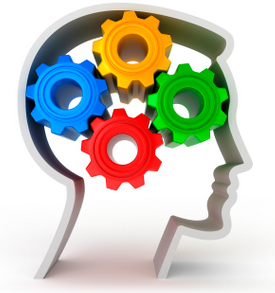 VISITORS TO THE BIRD FEEDERPut the birds in order birds in order of when they visited the bird feeder.The blue jay flew in after the black bird left but not before the cardinal came in.  The yellow finch was the first at the feeder and the woodpecker was the last.___________________________________________________________________________(Answer: finch, black bird, cardinal, blue jay, woodpecker)For more tasks like this, see our product Complex Challenges for ComprehensionBRUBAKERBOOKS.COM…Your trusted source for aphasia and cognitive treatment materials for adults and adolescents.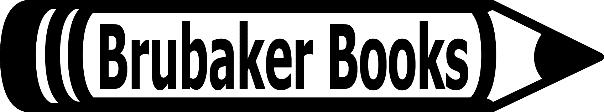 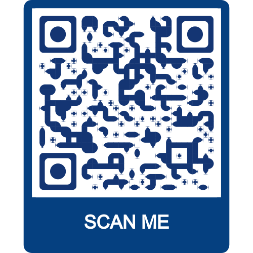 